Lesson 4:  The Relationship of Division and Subtraction Student Outcomes  Students build and clarify the relationship of division and subtraction by determining that  means .Lesson Notes Students will continue to use the squares from Lessons 1–3 to create tape diagrams.  Each pair of students will need  squares to complete the activities.Classwork Discussion (20 minutes)Provide each pair of students with a collection of  squares so they can use these squares to create tape diagrams throughout the lesson.Build a tape diagram that has  squares.Divide the tape diagram into  equal sections.How many squares are in each of the  sections?Write a number sentence to demonstrate what happened.Combine your squares again to have a tape diagram with  squares.Now, subtract  squares from your tape diagram. Write an expression to demonstrate what happened.Subtract  more squares, and alter your expression to represent the new tape diagram.Subtract  more squares, and alter your expression to represent the new tape diagram.Subtract  more squares, and alter your expression to represent the new tape diagram.Last time, subtract  more squares, and alter your expression to an equation in order to represent a number sentence showing the complete transformation of the tape diagram.No squares should remain.Let’s take a look at the process we took to determine the difference to be zero.Discuss the process step by step to determine that the number of times the divisor was subtracted from the dividend is the same number as the quotient. 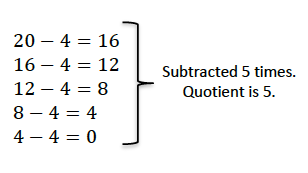 Do you recognize a relationship between  and ?  If so, what is it?Possible answer:  If you subtract the divisor from the dividend  times (the quotient), there will be no remaining squares.Let’s take a look at a similar problem, , to see if the quotient is the number of times the divisor is subtracted from the dividend. Let’s create a number sentence when we subtract the divisor.Discuss the process to determine that the number of times the divisor is subtracted from the dividend is the same number as the quotient. 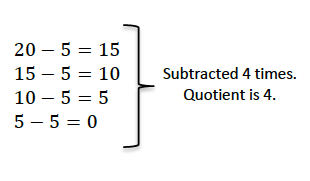 Determine the relationship between  and
 . is equivalent to .Is this relationship always true?  Let’s try to prove that it is. Model the following set of tape diagrams with leading questions for discussion. is a number.  What does  mean?Exactly five ’s can be subtracted from twenty. What must  be in this division sentence?Let’s keep taking away until we reach zero.Model taking each  away and creating subtraction expressions to record. Build a subtraction expression.Is ?Yes.Develop two equations using numbers and letters to show the relationship of division and subtraction.Possible answers:   and 
Or  means that  can be subtracted exactly  number of times from .  Is it true when ?  To determine if let’s keep taking away until we reach zero.Model taking each  away and creating subtraction expressions to record by following the diagram to the right.Build a subtraction equation. What two operations are we relating in the problems we completed?Division and subtractionExercise 1 (10 minutes) Students work in pairs to answer the following questions.
Exercise 1Build subtraction equations using the indicated equations.  The first example has been completed for you. Exercise 2 (5 minutes)Exercise 2Answer each question using what you have learned about the relationship of division and subtraction.If , how many times would  have to be subtracted from  in order for the answer to be zero?  What is the value of ?; .  Write a division sentence for this repeated subtraction sentence.  What is the value of ? or ; If , which number is being subtracted  times in order for the answer to be zero?TwoClosing (5 minutes)Display the graphic organizer provided at the end of the lesson.  Copies of the organizer can be made for students to follow along and record. 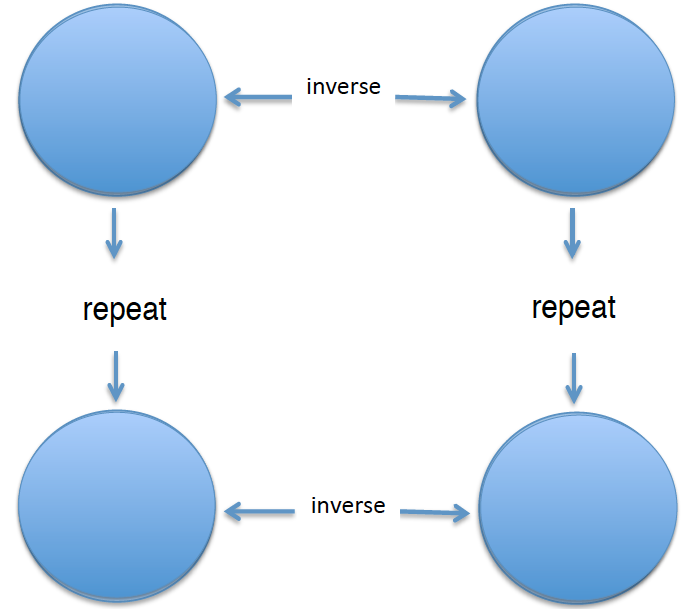 In each of the circles, we can place an operation to satisfy the organizer.  In the last four lessons, we have discovered that each operation has a relationship with other operations, whether they are inverse operations or they are repeats of another. Place the addition symbol in the upper left-hand circle. Let’s start with addition.  What is the inverse operation of addition?SubtractionPlace the subtraction symbol in the upper right-hand circle. 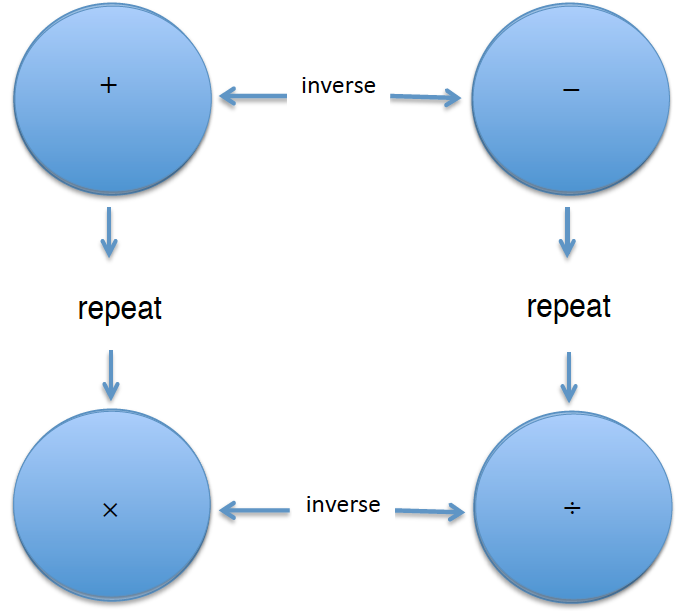 After our discussion today, repeated subtraction can be represented by which operation?DivisionPlace the division symbol in the lower right-hand circle. Which operation is the inverse of division?MultiplicationPlace the multiplication symbol in the lower left-hand circle. Let’s see if this is correct.  Is multiplication the repeat operation of addition?YesUnderstanding the relationships of operations is going to be instrumental when solving equations later in this unit. Exit Ticket (5 minutes)Name                 							         		Date              		         Lesson 4:  The Relationship of Division and SubtractionExit TicketRepresent  using subtraction.  Explain your reasoning. Explain why  is the same as .  What is the value of  in this example? Exit Ticket Sample SolutionsRepresent  using subtraction.  Explain your reasoning.  because;  ;  ;  ;  ;  ;  ;  OR because;  ;  ;  ;  ;  ;  Explain why  is the same as .  What is the value of in this example? , so .  When I subtract  from  six times, the result is zero.  Division is a repeat operation of subtraction. Problem Set Sample SolutionsBuild subtraction equations using the indicated equations.Graphic Organizer Reproducible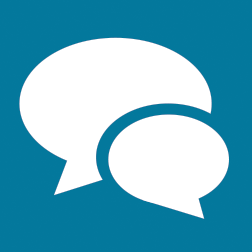 Division EquationDivisor Indicates the Size of the UnitTape DiagramWhat is ?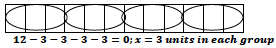 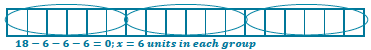 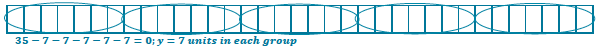 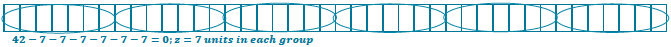 Division EquationDivisor Indicates the Number of UnitsTape DiagramWhat is ?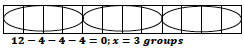 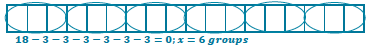 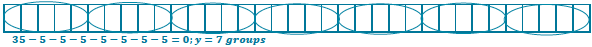 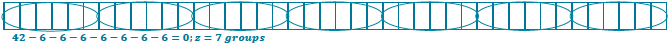 Division EquationDivisor Indicates the Size of the UnitTape DiagramWhat is ?1.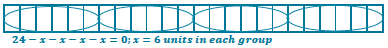 2.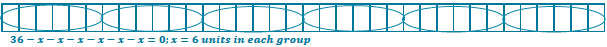 3.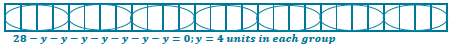 4.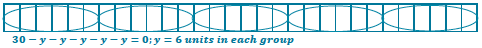 5.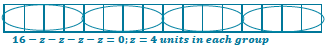 Division EquationDivisor Indicates the Number of UnitsTape DiagramWhat is ?1.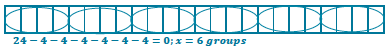 2.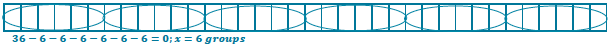 3.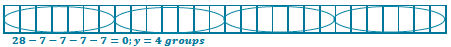 4.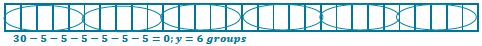 5.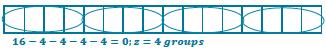 